Name _____________________________________________________  Date _________________Intro to Statistics – Ms. Klimczuk       MEASURING SHAPE AND CENTER WORKSHEETDirections: For each set of data, write down the following:Whether the distribution is uniform, unimodal, or bimodalWhether the distribution is symmetric or skewedThe modeThe max, min, and rangeOutliersThe median, 1st quartile, 3rd quartile, and the interquartile range (IQR)The meanState whether the mean or the median would best describe the center of the distribution. Why?Problem 1: 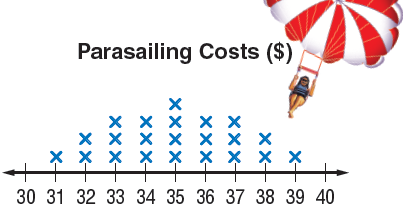 a)b)c)d)e)f)g)h)Problem 2: 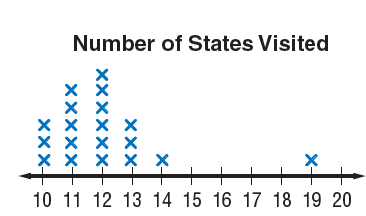 a)b)c)d)e)f)g)h)